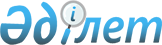 О внесении дополнений в приказ Министра труда и социальной защиты населения Республики Казахстан от 13 декабря 2011 года № 432-ө "Об утверждении Единого тарифно-квалификационного справочника работ и профессий рабочих (выпуск 3)"Приказ Министра труда и социальной защиты населения Республики Казахстан от 23 февраля 2012 года № 54-ө-м. Зарегистрирован в Министерстве юстиции Республики Казахстан 14 марта 2012 года № 7458

      В соответствии со статьей 125 Трудового Кодекса Республики Казахстан, в целях установления сложности определенных видов работ, присвоения квалификационных разрядов рабочим и определения правильных наименований профессий рабочих, ПРИКАЗЫВАЮ:



      1. Внести в приказ Министра труда и социальной защиты населения Республики Казахстан от 13 декабря 2011 года № 432-ө «Об утверждении Единого тарифно-квалификационного справочника работ и профессий рабочих (выпуск 3)» (зарегистрированный в Реестре государственной регистрации нормативных правовых актов за № 7373), следующие дополнения:



      в Едином тарифно-квалификационном справочнике работ и профессий рабочих (выпуск 3), утвержденным вышеуказанным приказом:



      раздел «1. Общее положение» изложить в следующей редакции:

      «1. Общее положение 

      Единый тарифно-квалификационный справочник работ и профессий рабочих (ЕТКС) выпуск 3 состоит из раздела "Строительные, монтажные и ремонтно-строительные работы".

      Разработка ЕТКС вызвана изменением технологии производства, возрастанием роли научно-технического прогресса в производственной деятельности, повышением требований к уровню квалификации, общеобразовательной и специальной подготовке рабочих, качеству, конкурентоспособности продукции на внутреннем и внешнем рынках, а также изменением содержания труда.

      Разряды работ установлены по их сложности без учета условий труда (за исключением экстремальных случаев, влияющих на уровень сложности труда и повышающих требования к квалификации исполнителя).

      Тарифно-квалификационные характеристики профессий рабочих состоят из трех разделов: «Характеристика работ», «Должен знать», «Примеры работ».

      Раздел «Характеристика работ» содержит описание работ, которые должен уметь выполнять рабочий.

      Раздел «Должен знать» содержит основные требования, предъявляемые к рабочему в отношении специальных знаний, а также знаний положений, инструкций и других руководящих материалов, методов и средств, которые рабочий должен применять.

      Раздел «Примеры работ» содержит перечень работ, наиболее типичных для данной профессий и данного тарифного разряда, по аналогии с которыми может быть определен разряд других работ, выполняемых рабочим.

      В тарифно-квалификационных характеристиках приводится перечень работ, наиболее типичных для данного разряда профессии рабочего. Этот перечень не исчерпывает всех работ, которые может и должен выполнять рабочий. Работодатель может разрабатывать и утверждать с учетом мнения выборного профсоюзного органа или иного представительного органа работников дополнительный перечень работ, соответствующих по сложности их исполнения тем, которые содержатся в тарифно-квалификационных характеристиках профессий рабочих соответствующих разрядов.

      Наряду с требованиями к теоретическим и практическим знаниям, содержащимся в разделе «Должен знать», рабочий должен знать: правила и нормы по охране труда, производственной санитарии и противопожарной безопасности, правила пользования средствами индивидуальной защиты, требования, предъявляемые к качеству выполняемых работ (услуг), к рациональной организации труда на рабочем месте, виды брака и способы его предупреждения и устранения, производственную сигнализацию.

      Рабочий более высокой квалификации помимо работ, перечисленных в его тарифно-квалификационной характеристике, должен уметь выполнять работы, предусмотренные тарифно-квалификационными характеристиками рабочих более низкой квалификации, а также руководить рабочими более низких разрядов этой же профессии. В связи с этим работы, приведенные в тарифно-квалификационных характеристиках профессий более низких разрядов, в характеристиках более высоких разрядов, как правило, не приводятся.

      Тарифно-квалификационные характеристики разработаны применительно к восьмиразрядной тарифной сетке.

      При заполнении документов, подтверждающих трудовую деятельность работника, а также при изменении тарифного разряда, наименование его профессии записывается в соответствии с ЕТКС.

      Тарифно-квалификационные характеристики применяются при тарификации работ и присвоении квалификационных разрядов рабочим в организациях независимо от формы их собственности и организационно-правовых форм, где имеются производства и виды работ, указанные в настоящем разделе (ах), кроме особо оговоренных случаев.

      В целях удобства пользования, ЕТКС (выпуск 3) предусматривает алфавитный указатель (приложение 1), содержащий наименования профессий рабочих, диапазон разрядов и нумерацию страниц.»;



      в разделе «2. Строительные, монтажные и ремонтно-строительные работы»:



      главу «373. Электрослесарь строительный 6-разряд» изложить в следующей редакции:

      «373. Электрослесарь строительный 6-разряд

      Характеристика работ. Разметка деталей при изготовлении особо сложных электроконструкций по чертежам. Изготовление особо сложных разметочных и монтажных шаблонов. Изготовление и монтаж низковольтных и высоковольтных комплектных распределительных устройств и сборка их в блоки. Регулирование электрооборудования. Изготовление и сборка в блоки магистральных сборных и ответвительных шин сечением более 800 мм2, изделий для монтажа сложных конструкций для светофоров. Сборка в блоки люминесцентных светильников свыше 4 ламп, светофоров с дополнительными секциями. Сборка шкафов, щитов и станций управления в блоки.

      Должен знать. Правила чтения особо сложных электрических схем, типы и конструкции распределительных щитов, пультов и шкафов управления и защиты.

      Требуется среднее специальное (профессиональное) образование.

      Перечень наименований профессий, предусмотренных настоящим разделом, с указанием их наименований по действовавшим разделам ЕТКС издания 1988 года, приведены в приложении 2 к настоящему ЕТКС.

      Перечень наименований профессий рабочих, предусмотренных действовавшим разделом выпуска ЕТКС, с указанием измененных наименований профессий приведены в приложении 3 к настоящему ЕТКС.»;



      Единый тарифно-квалификационный справочник работ и профессий рабочих (выпуск 3) дополнить приложениями 1, 2 и 3 согласно приложениям 1, 2 и 3 к настоящему приказу.



      2. Департаменту труда и социального партнерства (Сарбасов А. А.), в установленном законодательством порядке, обеспечить государственную регистрацию настоящего приказа в Министерстве юстиции Республики Казахстан и его официальное опубликование.



      3. Контроль за исполнением настоящего приказа возложить на вице-министра труда и социальной защиты населения Республики Казахстан Нурымбетова Б.Б.



      4. Настоящий приказ вводится в действие по истечении десяти календарных дней после дня его первого официального опубликования.      Министр                                    Г. Абдыкаликова

Приложение 1 к           

приказу Министра труда и социальной 

защиты населения Республики Казахстан 

от 23 февраля 2012 года № 54-ө-м  

приложение 1           

Единому тарифно-квалификационному 

справочнику            

работ и профессий рабочих (выпуск 3) 

Алфавитный указатель профессий рабочих

Приложение 2 к          

приказу Министра труда и социальной 

защиты населения Республики Казахстан 

от 23 февраля 2012 года № 54-ө-м 

приложение 2 к         

Единому тарифно-квалификационному 

справочнику             

работ и профессий рабочих (выпуск 3) 

Перечень наименований профессий, предусмотренных настоящим

разделом, с указанием их наименований по действовавшим разделам

ЕТКС издания 1988 г.

Приложение 3 к          

приказу Министра труда и социальной

защиты населения Республики Казахстан 

от 23 февраля 2012 года № 54-ө-м 

приложение 3 к         

Единому тарифно-квалификационному 

справочнику               

работ и профессий рабочих (выпуск 3) 

Перечень наименований профессий рабочих, предусмотренных

действовавшим разделом выпуска ЕТКС, с указанием измененных

наименований профессий
					© 2012. РГП на ПХВ «Институт законодательства и правовой информации Республики Казахстан» Министерства юстиции Республики Казахстан
				№

п/пНаименование профессийДиа-

пазон

раз-

рядовСтр.1Арматурщик 2-752Асфальтобетонщик 1-593Бетонщик 2-5114Дорожный рабочий 2-6135Землекоп 1-5166Изолировщик на антикоррозионной изоляции 3-5187Изолировщик на гидроизоляции 2-6198Изолировщик на термоизоляции 2-6219Каменщик 2-62610Кессонщик-аппаратчик4-62811Кессонщик-проходчик 5-63012Кессонщик-электромонтажник 63013Кислотоупорщик-винипластчик 3-63014Кислотоупорщик-гуммировщик2-63215Комплектовщик строительных материалов и изделий2-43416Копровщик 2-63517Кровельщик по металлическим кровлям 2-63618Кровельщик по рулонным кровлям и по кровлям из штучных

материалов2-53819Лепщик архитектурных деталей2-54020Машинист автобетонолома 54221Машинист автобетононасоса5-84522Машинист автовышки и автогидроподъемника4-74423Машинист автогрейдера5-84224Машинист автогудронатора54525Машинист автокомпрессора4-54426Машинист агрегата безвоздушного распыления высокого давления44427Машинист бетоноукладчика6,84228Машинист битумоплавильной передвижной установки64629Машинист бульдозера4-84930Машинист бурильной и бурильно-крановой машины5-74531Машинист вибродавливающего погружателя свай самоходного5-64832Машинист вибропогружателя бескопрового54833Машинист гидромониторно-эжекторного плавучего несамоходного

снаряда64934Машинист гидросеялки самоходной54535Машинист дизель-молота бескопрового54836Машинист дорожной фрезы6-84337Машинист заливщик швов54238Машинист землеройно-фрезерных машин5-64539Машинист землесосного плавучего несамоходного снаряда5-74840Машинист катка самоходного4-64241Машинист комбинированных машин для ремонта и содержания дорог5-74242Машинист компрессора для подачи воздуха водолазам54543Машинист компрессора передвижного4-74444Машинист контактно-сварочной установки передвижной для сварки

магистральных газонефтепродуктопроводов64645Машинист копра5-74646Машинист крана автомобильного4-84547Машинист маркировочной машины5-75048Машинист машины для изоляции газонефтепродукто-проводов4-84449Машинист машины для нанесения пленкообразующей жидкости 54250Машинист машины для укладки дорожных бордюров64251Машинист машины для устройства защитных шероховатых слоев

дорожных покрытий6-74252Машинист механизированного натяжного устройства для

изготовления напряженно-армированных конструкций54553Машинист механизированного оборудования по подъему подвижной

(скользящей) опалубки54554Машинист механического оборудования землесосных

плавучих несамоходных снарядов и грунтонасосных установок4-64855Машинист мобильного агрегатированного комплекса для

приготовления растворо-бетонных смесей74356Машинист нарезчика швов самоходного54257Машинист передвижного варочного котла для приготовления

асфальтобетонной смеси6-74258Машинист профилировщика7-84359Машинист ремиксера74360Машинист ресайклера84361Машинист скрепера5-85162Машинист смесителя асфальтобетона передвижного6-84263Машинист средств малой механизации 3-54464Машинист трубогибочной установки передвижной4-54465Машинист трубоочистительной машины5-64566Машинист трубоукладчика5-84567Машинист укладчика асфальтобетона6-84268Машинист уплотняющей и планировочно-уплотняющей машины54569Машинист установки мобильной по сортировке и приготовлению

минеральных материалов64270Машинист установок высокого и низкого давления 4-64471Машинист установки передвижной автоматизированной

непрерывного действия для приготовления бетонных смесей5-84572Машинист установки по продавливанию и горизонтальному бурению

грунта6-84673Машинист финишера54274Машинист щебнераспределителя4-5,84275Машинист экскаватора4-85276Машинист электрического оборудования землесосных плавучих

несамоходных снарядов и грунтонасосных установок4-65377Машинист электросварочного передвижного агрегата с двигателем

внутреннего сгорания 3-65378Машинист электростанции передвижной4-75379Модельщик архитектурных деталей5-75380Мозаичник 2-65481Монтажник гидроагрегатов3-75682Монтажник микропроцессорной и волоконно-оптической техники4-65883Монтажник наружных трубопроводов2-65984Монтажник оборудования атомных энергетических установок3-76285Монтажник оборудования блокировки и централизации на

железнодорожном транспорте2-66486Монтажник оборудования связи2-76687Монтажник приборов и систем автоматики2-76988Монтажник санитарно-технических систем и оборудования2-77389Монтажник связи-антенщик2-77690Монтажник связи-кабельщик2-77991Монтажник связи-линейщик2-78192Монтажник связи-спайщик2-78393Монтажник систем вентиляции и пневмотранспорта2-78594Монтажник строительных конструкций2-78795Монтажник строительных машин и механизмов2-69496Монтажник технологического оборудования и связанных с ним

конструкций2-79997Монтажник турбоустановок3-710498Монтажник шахтного оборудования на поверхности2-610699Монтажник электрических подъемников (лифтов)2-6108100Мостовщик2-5110101Наладчик контрольно-измерительных приборов и систем

автоматики4-7112102Наладчик строительных машин5-8114103Облицовщик естественным камнем2-6117104Облицовщик-мраморщик 3-6120105Облицовщик-плиточник2-6121106Облицовщик синтетическими материалами2-6122107Огнеупорщик 2-7125108Оператор-термист на передвижных термических установках2-6127109Паркетчик2-7110Паяльщик по свинцу (свинцовопаяльщик)2-6132111Пескоструйщик3-4133112Печник2-5134113Плотник2-7135114Рабочий карты намыва3-5140115Речной рабочий на подводно-технических, габионных и фашинных

работах, выполняемых с поверхности2-4141116Речной рабочий по эксплуатации и обслуживании

несамоходных плавучих снарядов и других плавучих средств2-3143117Слесарь по изготовлению деталей и узлов систем вентиляции и

пневмотранспорта2-6144118Слесарь по изготовлению деталей и узлов санитарно-технических

систем2-6146119Слесарь по изготовлению деталей и узлов

технологических трубопроводов2-6149120Слесарь строительный2-7151121Стекольщик2-6154122Такелажник на монтаже2-6155123Трубоклад промышленных железобетонных труб4-7158124Трубоклад промышленных кирпичных труб4-7160125Футеровщик (кислотоупорщик)2-6161126Цементатор2-6163127Штукатур2-7165128Электромонтажник-наладчик4-6168129Электромонтажник по аккумуляторным батареям2-6170130Электромонтажник по кабельным сетям2-7171131Электромонтажник по распределительным

устройствам и вторичным цепям2-7174132Электромонтажник по сигнализации, централизации

и блокировке2-6178133Электромонтажник по электрическим машинам2-6181Электромонтажник по электрооборудованию, силовым

и осветительным сетям2-7184135Электромонтер-линейщик по монтажу воздушных линий

высокого напряжения и контактной сети2-7186136Электрослесарь строительный2-6189№

п/

пНаименование

профессий,

помещенных в

настоящем разделеДиа-

па-

зон

раз-

ря-

довНаименование

профессий по

действовавшему

выпуску ЕТКС

(издание 1988 г.)Диа-

па-

зон

раз-

ря-

дов№

вы-

пус-

ка

ЕКТССокращенное

наименование

раздела1Арматурщик 2-7Арматурщик 1-63Строительные

работы2Асфальтобетонщик 1-5Асфальто-

бетонщик1-53Строительные

работы3Бетонщик 2-5Бетонщик1-53Строительные

работы4Дорожный рабочий 2-6Дорожный

рабочий1-53Строительные

работы5Землекоп 1-5Землекоп1-53Строительные

работы6Изолировщик на

антикоррозионной

изоляции 3-5Изолировщик-

пленочник3-53Строительные

работы7Изолировщик на

гидроизоляции 2-6Изолировщик на

гидроизоляции1-63Строительные

работы8Изолировщик на

термоизоляции 2-6Изолировщик на

термоизоляции1-63Строительные

работы9Каменщик 2-6Каменщик 2-63Строительные

работы10Кессонщик-

аппаратчик4-6Кессонщик

аппаратчик4-63Строительные

работы11Кессонщик-

проходчик 5-6Кессонщик-

проходчик 5-63Строительные

работы12Кессонщик-

электромонтажник6Кессонщик-

электромонтаж-

ник63Строительные

работы13Кислотоупорщик-

винипластчик 3-6Кислотоупорщик-

винипластчик 3-63Строительные

работы14Кислотоупорщик-

гуммировщик2-6Кислотоупорщик-

гуммировщик2-63Строительные

работы15Комплектовщик

строительных

материалов и изделий2-4Новая профессия-3Строительные

работы16Копровщик2-6Копровщик2-63Строительные

работы17Кровельщик по

металлическим

кровлям 2-6Кровельщик по

стальным кронам2-53Строительные

работы18Кровельщик по

рулонным кровлям

и по кровлям из

штучных материалов2-5Кровельщик по

рулонным кровлям

и по кровлям из

штучных

материалов2-53Строительные

работы19Лепщик

архитектурных

деталей2-5Лепщик

архитектурных

деталей2-53Строительные

работы20Машинист

автобетонолома 5Машинист

автобетонолома 53Строительные

работы21Машинист

автобетононасоса5-8Машинист

автобетононасоса5-63Строительные

работы22Машинист

автовышки и

втогидроподъемника4-7Машинист

автовышки и

автогидро-

подъемика4-63Строительные

работы23Машинист

автогрейдера5-8Машинист

автогрейдера5-63Строительные

работы24Машинист

автогудронатора5Машинист

автогудронатора53Строительные

работы25Машинист

автокомпрессора4-5Машинист

автокомпрессора4-53Строительные

работы26Машинист агрегата

безвоздушного

распыления

высокого давления4Машинист

агрегата

безвоздушного

распыления

высокого

давления43Строительные

работы27Машинист

бетоноукладчика6,8Машинист

бетоноукладчика63Строительные

работы28Машинист

битумоплавильной

передвижной

установки6Машинист

битумоплавильной

передвижной

установки63Строительные

работы29Машинист

бульдозера4-8Машинист

бульдозера4-63Строительные

работы30Машинист

бурильной и

бурильно-крановой

машины5-7Машинист

бурильно-крановой

самоходной

машины53Строительные

работы31Машинист

вибровдавливающе-

го погружателя

свай самоходного5-6Машинист

вибровдавливающего

погружателя свай

самоходного5-63Строительные

работы32Машинист

вибропогружателя

бескопрового5Машинист

вибропогружателя

бескопрового53Строительные

работы33Машинист

гидромониторно-

эжекторного

плавучего

несамоходного

снаряда6Машинист

гидромониторно-

эжекторного

плавучего

несамоходного

снаряда63Строительные

работы34Машинист

гидросеялки

самоходной5Машинист

гидросеялки

самоходной43Строительные

работы35Машинист

дизель-молота

бескопрового5Машинист

дизель-молота

бескопрового53Строительные

работы36Машинист дорожной

фрезы6-8Новая профессия-3Строительные

работы37Машинист

заливщик

швов5Новая профессия-3Строительные

работы38Машинист

землеройно-

фрезерных машин5-6Машинист

землеройно-

фрезерной

самоходной

машины63Строительные

работы39Машинист землесосного

плавучего

несамоходного

снаряда5-7Машинист

землесосного

плавучего

несамоходного

снаряда5-63Строительные

работы40Машинист катка

самоходного4-6Машинист катка

самоходного с

гладкими

вальцами, и

полуприцепного

на

пневматических

шинах4-6

63Строительные

работы41Машинист

комбинированных

машин для ремонта

и содержания

дорог5-7Машинист

снегоуборочной и

уборочной

путевой машины5-63Строительные

работы42Машинист

компрессора для

подачи воздуха

водолазам5Машинист

компрессора для

подачи воздуха

водолазам53Строительные

работы43Машинист

компрессора

передвижного4-7Машинист

компрессора

передвижного с

двигателем

внутреннего

сгорания, с

электродвигателем4-6

 

 3-43Строительные

работы44Машинист

контактно-сварочной

установки передвижной для сварки

магистральных

газонефтепродукто-

проводов6Машинист

контактно-сварочой

установки

передвижной для

сварки

магистральных

газонефтепродукто-

проводов63Строительные

работы45Машинист копра5-7Машинист копра5-63Строительные

работы46Машинист крана

автомобильного4-8Машинист крана

автомобильного4-63Строительные

работы47Машинист

маркировочной

машины5-7Машинист

маркировочной

машины для

разметки

автомобильных

дорог53Строительные

работы48Машинист машины

для изоляции

газонефтепродуктопроводов4-8Машинист машины

для изоляции

газонефтепро-

дуктопроводов4-63Строительные

работы49Машинист машины

для нанесения

пленкообразующей

жидкости 5Машинист машины

для нанесения

пленко-

образующей

жидкости 53Строительные

работы50Машинист машины

для укладки

дорожных бордюров6Машинист машины

для устройства

укрепительных

полос53Строительные

работы51Машинист машины

для устройства

защитных

шероховатых слоев

дорожных покрытий6-7Машинист машины

для устройства

швов при

выполнении

дорожных работ43Строительные

работы52Машинист

механизированного натяжного

устройства для

изготовления

напряженно-армирован-

ных конструкций5Машинист

механизированного

натяжного

устройства для

изготовления

напряженно-

армированных

конструкций53Строительные

работы53Машинист

механизированного

оборудования по

подъему подвижной

(скользящей)

опалубки5Машинист

механизированного

оборудования

по подъему

подвижной

(скользящей)

опалубки53Строительные

работы54Машинист

механического

оборудования

землесосных

плавучих

несамоходных

снарядов и

грунтонасосных

установок4-6Машинист

механического

оборудования

землесосных

плавучих

несамоходных

снарядов и

грунтонасосных

установок4-63Строительные

работы55Машинист

мобильного

агрегатированного

комплекса для

приготовления

растворо-бетонных смесей7Машинист

бетоносмесителя

передвижного3-53Строительные

работы56Машинист

нарезчика швов

самоходного5Машинист

нарезчика швов

самоходного53Строительные

работы57Машинист

передвижного

варочного котла

для приготовления

асфальтобетонной

смеси6-7Новая профессия---58Машинист

профилировщика7-8Машинист

профилировщика63Строительные

работы59Машинист

ремиксера7Новая профессия---60Машинист

ресайклера8Новая профессия---61Машинист скрепера5-8Машинист скрепера5-63Строительные

работы62Машинист смесителя

асфальтобетона

передвижного6-8Машинист смесителя

асфальтобетона

передвижного63Строительные

работы63Машинист средств

малой механизации 3-5Новая профессия---64Машинист

трубогибочной

установки

передвижной4-5Машинист

трубогибочной

установки

передвижной4-53Строительные

работы65Машинист

трубоочиститель-

ной машины5-6Машинист трубо

очистительной

машины5-63Строительные

работы66Машинист

трубоукладчика5-8Машинист

трубоукладчика5-63Строительные

работы67Машинист

укладчика

асфальтобетона6-8Машинист

укладчика

асфальтобетона63Строительные

работы68Машинист

уплотняющей и

планировочно-

уплотняющей машины5Машинист

уплотняющей и

планировочно-

уплотняющей

машины53Строительные

работы69Машинист установки

мобильной по

сортировке и

приготовлению

минеральных материалов6Новая профессия---70Машинист установок

высокого и низкого

давления 4-6Машинист баровой

установки4-63Строительные

работы71Машинист установки

передвижной

автоматизированной

непрерывного

действия для

приготовления

бетонных смесей5-8Машинист

установки

передвижной

автоматизированной

непрерывного

действия для

приготовления

бетонных смесей5-63Строительные

работы72Машинист

установки по

продавливанию и

горизонтальному

бурению грунта6-8Машинист

установки по

продавливанию и

горизонтальному

бурению грунта63Строительные

работы73Машинист финишера5Машинист

финишера53Строительные

работы74Машинист

щебнераспределителя4-5,8Машинист

щебнеочисти-

тельной машины5-63Строительные

работы75Машинист

экскаватора4-8Машинист

экскаватора

одноковшового;

роторного4-6

5-63Строительные

работы76Машинист

электрического

оборудования

землесосных плавучих

несамоходных

снарядов и

грунтонасосных

установок4-6Машинист

электрического

оборудования

землесосных

плавучих

несамоходных

снарядов и

грунтонасосных

установок4-63Строительные

работы77Машинист

электросварочного

передвижного

агрегата с двигателем

внутреннего сгорания 3-6Машинист

электросварочного

передвижного

агрегата с

двигателем

внутреннего сгорания3-63Строительные

работы78Машинист

электростанции

передвижной4-7Машинист

электростанции

передвижной4-63Строительные

работы79Модельщик

архитектурных

деталей5-7Модельщик

архитектурных

деталей5-63Строительные

работы80Мозаичник2-6Облицовщик-

мозаичник2-63Строительные

работы81Монтажник

гидроагрегатов3-7Монтажник

гидроагрегатов2-63Строительные

работы82Монтажник

микропроцессорной и

волоконно-оптической

техники4-6Новая профессия---83Монтажник

наружных

трубопроводов2-6Монтажник

наружных

трубопроводов2-63Строительные

работы84Монтажник

оборудования

атомных

энергетических

установок3-7Монтажник

оборудования

атомных

энергетических

станций2-63Строительные

работы85Монтажник

оборудования

блокировки и

централизации на

железнодорожном

транспорте2-6Монтажник

оборудования

блокировки и

централизации на

железнодорожном

транспорте2-63Строительные

работы86Монтажник

оборудования связи2-7Монтажник

оборудования связи2-63Строительные

работы87Монтажник приборов и

систем автоматики2-7Монтажник приборов

и аппаратуры

автоматического

контроля,

регулирования и

управления2-63Строительные

работы88Монтажник

санитарно-техничеких

систем и оборудования2-7Монтажник

санитарно-техничес-

ких систем и

оборудования2-63Строительные

работы89Монтажник

связи-антенщик2-7Монтажник

связи-антенщик2-63Строительные

работы90Монтажник

связи-кабельщик2-7Монтажник

связи-кабельщик2-63Строительные

работы91Монтажник

связи-линейщик2-7Монтажник

связи-линейщик2-63Строительные

работы92Монтажник

связи-спайщик2-7Монтажник

связи-спайщик2-63Строительные

работы93Монтажник систем

вентиляции и

пневмотранспорта2-7Монтажник систем

вентиляции,

кондиционирова-

ния воздуха,

пневмотранспорта и

аспирации2-63Строительные

работы94Монтажник

строительных

конструкций2-7Новая профессия-3Строительные

работы95Монтажник

строительных

машин и механизмов2-6Монтажник

строительных

машин и

механизмов2-63Строительные

работы96Монтажник

технологического

оборудования и

связанных с ним

конструкций2-7Монтажник

технологических

трубопроводов2-63Строительные

работы97Монтажник

турбоустановок3-7Монтажник

турбоагрегатов

и синхронных

компенсаторов2-63Строительные

работы98Монтажник шахтного

оборудования на

поверхности2-6Монтажник

шахтного

оборудования на

поверхности2-63Строительные

работы99Монтажник

электрических

подъемников (лифтов)2-6Монтажник

электрических

подъемников

(лифтов)2-63Строительные

работы100Мостовщик2-5Мостовщик2-53Строительные

работы101Наладчик контрольно-

измерительных

приборов и систем

автоматики4-7Наладчик приборов,

аппаратуры и

систем

автоматического

контроля,

регулирования и

управления

(наладчики КИП

и автоматики)4-63Строительные

работы102Наладчик

строительных машин5-8Наладчик

строительных

машин5-63Строительные

работы103Облицовщик

естественным камнем2-6Новая профессия---104Облицовщик-

мраморщик 3-6Облицовщик-

мраморщик 3-63Строительные

работы105Облицовщик-

плиточник2-6Облицовщик-

плиточник2-53Строительные

работы106Облицовщик

синтетическими

материалами2-6Облицовщик

синтетическими

материалами2-53Строительные

работы107Огнеупорщик 2-7Огнеупорщик 2-63Строительные

работы108Оператор-термист

на передвижных

термических

установках2-6Оператор-термист на

передвижных

термических

установках2-63Строительные

работы109Паркетчик2-7Паркетчик2-63Строительные

работы110Паяльщик по свинцу

свинцовопаяльщик)2-6Паяльщик по

свинцу2-63Строительные

работы111Пескоструйщик3-4Пескоструйщик3-43Строительные

работы112Печник2-5Печник2-53Строительные

работы113Плотник2-7Плотник2-63Строительные

работы114Рабочий карты

намыва3-5Рабочий карты

намыва2-53Строительные

работы115Речной рабочий на

подводно-

технических,

габионных и

фашинных работах,

выполняемых с

поверхности2-4Речной рабочий на

подводно-

технических,

габионных и

фашинных работах,

выполняемых с

поверхности2-43Строительные

работы116Речной рабочий по

эксплуатации и

обслуживании

несамоходных

плавучих снарядов

и других плавучих

средств2-3Речной рабочий

по эксплуатации

и обслуживании

несамоходных

плавучих снарядов и

других плавучих

средств2-33Строительные

работы117Слесарь по

изготовлению

деталей и узлов

систем вентиляции и

пневмотранспорта2-6Слесарь по

изготовлению

деталей и узлов

систем вентиляции,

кондиционирования

воздуха,

пневмотранспорта и

аспирации2-63Строительные

работы118Слесарь по

изготовлению

деталей и узлов

санитарно-

технических

систем2-6Слесарь по

изготовлению

деталей и узлов

санитарно-

технических

систем2-63Строительные

работы119Слесарь по

изготовлению

деталей и узлов

технологических

трубопроводов2-6Слесарь по

изготовлению

деталей и узлов

технологических

трубопроводов2-63Строительные

работы120Слесарь

строительный2-7Слесарь

строительный2-63Строительные

работы121Стекольщик2-6Стекольщик2-53Строительные

работы122Такелажник на

монтаже2-6Такелажник на

монтаже2-63Строительные

работы123Трубоклад 

промышленных

железобетонных труб4-7Трубоклад

промышленных

железобетонных

труб4-63Строительные

работы124Трубоклад

промышленных

кирпичных труб4-7Трубоклад

промышленных

кирпичных труб4-63Строительные

работы125Футеровщик

(кислотоупорщик)2-6Футеровщик

(кислотоупорщик)2-63Строительные

работы126Цементатор2-6Цементатор2-63Строительные

работы127Штукатур2-7Штукатур2-63Строительные

работы128Электромонтажник-

наладчик4-6Электромонтаж-

ник наладчик4-63Строительные

работы129Электромонтажник

по аккумуляторным

батареям2-6Электромонтажник по

аккумуляторным

батареям2-63Строительные

работы130Электромонтажник

по кабельным сетям2-7Электромонтажник о

кабельным схемам2-63Строительные

работы131Электромонтажник по

распределительным

устройствам и

вторичным цепям2-7Электромонтажник по

распределительным

устройствам2-63Строительные

работы132Электромонтажник

по сигнализации,

централизации и

блокировке2-6Электромонтажник по

сигнализации,

централизации и

блокировке на

железнодорожном

транспорте и

наземных линиях

метрополитена2-63Строительные

работы133Электромонтажник

по электрическим

машинам2-6Электромонтажник по

электрическим

машинам2-63Строительные

работы134Электромонтажник

по

лектрооборудова-

нию, силовым и

осветительным

сетям2-7Электромонтажник

по силовым сетям

и

электрооборудо-

ванию2-63Строительные

работы135Электромонтер-

линейщик по

монтажу воздушных

линий высокого

напряжения и

контактной сети2-7Электромонтер-

линейщик по

монтажу

воздушных линий

высокого

напряжения и

контактной сети2-63Строительные

работы136Электрослесарь

строительный2-6Электрослесарь

строительный2-63Строительные

работы№

п/пНаименование

профессий по

действовавшему

разделу (изд.

1988 г.)Диа-

пазон

раз-

рядовНаименование

профессий,

помещенных в

настоящем разделеДиа-

паз-

он

раз-

ядов№ вы-

пус-

ка

ЕТ КССокращенное

наименование

раздела1Арматурщик 2-7Арматурщик 1-63Строительные

работы2Асфальтобетонщик 1-5Асфальтобетонщик1-53Строительные работы3Асфальтобетонщик-

варильщик2-5Аннулирована---4Бетонщик 2-5Бетонщик1-53Строительные

работы5Дорожный рабочий2-6Дорожный рабочий1-53Строительные

работы6Землекоп 1-5Землекоп1-53Строительные

работы7Известегаситель2-4Аннулирована---8Изолировщик на

гидроизоляции 2-6Изолировщик на

гидроизоляции1-63Строительные

работы9Изолировщик на

термоизоляции 2-6Изолировщик на

термоизоляции1-63Строительные

работы10Изолировщик на

антикоррозионной

изоляции3-5Изолировщик-

пленочник3-53Строительные

работы11Каменщик 2-6Каменщик 2-63Строительные

работы12Камнетес2-6Аннулирована---13Кессонщик-

аппаратчик4-6Кессонщик-

аппаратчик4-63Строительные

работы14Кессонщик-

проходчик 5-6Кессонщик-

проходчик5-63Строительные

работы15Кессонщик-

слесарь4-6Аннулирована---16Кессонщик-

электромонтажник6Кессонщик-

электромонтажник63Строительные

работы17Кислотоупорщик-

винипластчик 3-6Кислотоупорщик-

винипластчик 3-63Строительные

работы18Кислотоупорщик-

гуммировщик2-6Кислотоупорщик-

гуммировщик2-63Строительные

работы19Копровщик 2-6Копровщик 2-63Строительные

работы20Кровельщик по

рулонным кровлям

и по кровлям из

штучных

материалов2-5Кровельщик по

рулонным кровлям и

по кровлям из

штучных материалов2-53Строительные

работы21Кровельщик по

стальным кронам2-5Кровельщик по

металлическим

кровлям 2-63Строительные

работы22Лепщик

архитектурных

деталей2-5Лепщик

архитектурных

деталей2-53Строительные

работы23Маляр

строительный2-6Аннулирована---24Машинист

автобетонолома 5Машинист

автобетонолома 53Строительные

работы25Машинист

автобетононасоса5-6Машинист

автобетононасоса5-83Строительные

работы26Машинист автовышки и

автогидроподъемника4-6Машинист

автовышки и

авто-

гидроподъемника4-73Строительные

работы27Машинист

автогрейдера5-6Машинист

автогрейдера5-83Строительные

работы28Машинист

автогудронатора5Машинист

автогудронатора53Строительные

работы29Машинист

автокомпрессора4-5Машинист

автокомпрессора4-53Строительные

работы30Машинист

автополивочной

машины4Аннулирована---31Машинист

автоямобура5Аннулирована---32Машинист агрегата

безвоздушного

распыления высокого

давления4Машинист агрегата

безвоздушного

распыления

высокого давления43Строительные

работы33Машинист

балластировочной

машины6Аннулирована---34Машинист баровой

установки4-6Машинист установок

высокого и низкого

давления 4-63Строительные

работы36Машинист

бетононасосной

установки4-5Машинист мобильного

агрегатированного

комплекса для

приготовления

растворобетонных

смесей73Строительные

работы35Машинист

бетоносмесителя

передвижного3-5Машинист

мобильного

агрегатированного

комплекса для

приготовления

растворобетонных

смесей73Строительные

работы37Машинист

бетоноукладчика6Машинист

бетоноукладчика6,83Строительные

работы38Машинист

битумоплавильной

передвижной

установки6Машинист

битумоплавильной

передвижной

установки63Строительные

работы39Машинист

бульдозера4-6Машинист

бульдозера4-83Строительные

работы40Машинист бурильной и

бурильно-крановой

машины5Машинист бурильно-

крановой

самоходной машины5-73Строительные

работы41Машинист вакуумной

установки5Аннулирована---42Машинист вездехода

строительного

гусеничного 6Аннулирована---43Машинист

вибровдавливающего

погружателя

свай самоходного5-6Машинист

вибровдавливающего

погружателя свай

самоходного5-63Строительные

работы44Машинист

вибропогружателя

бескопрового5Машинист

вибропогружателя

бескопрового53Строительные

работы45Машинист выправочно-

подбивочно-

отделочной машины5-6Аннулирована---46Машинист выправочно-

подбивочно-

рихтовочной машины6Аннулирована---47Машинист

гидромониторно-

эжекторного

плавучего

несамоходного

снаряда6Машинист

гидромониторно-

эжекторного

плавучего

несамоходного

снаряда63Строительные

работы48Машинист гидросеялки

самоходной4Машинист

гидросеялки

самоходной53Строительные

работы49Машинист грейдера

прицепного4-5Аннулирована---50Машинист грейдер-

элеватора6Аннулирована---51Машинист

дизель-молота

бескопрового5Машинист

дизель-молота

бескопрового53Строительные

работы52Машинист

дренажной машины5Аннулирована---53Машинист

звенорасшивочной

машины4Аннулирована---54Машинист

звеносборочной и

звеноразборочной

машины5-6Аннулирована---55Машинист

землеройно-

фрезерной

самоходной машины6Машинист

землеройно-

фрезерных машин5-63Строительные

работы56Машинист

землесосного

плавучего

несамоходного

снаряда5-6Машинист

землесосного

плавучего

несамоходного

снаряда5-73Строительные

работы57Машинист катка

самоходного с

гладкими вальцами4-6Машинист катка

самоходного 4-63Строительные

работы58Машинист катка

самоходного и

полуприцепного на

пневматических

шинах6Машинист катка

самоходного 4-63Строительные

работы59Машинист

компрессора для

подачи воздуха

водолазам5Машинист

компрессора для

подачи воздуха

водолазам53Строительные

работы60Машинист

компрессора

передвижного с

двигателем

внутреннего сгорания4-6Машинист

компрессора

передвижного с

двигателем

внутреннего

сгорания, с

электродвигателем4-6

 

 3-43Строительные

работы61Машинист компрессора

передвижного с

электродвигателем3-4Машинист

компрессора

передвижного с

двигателем

внутреннего

сгорания, с

электродвигателем4-6

 

 3-43Строительные

работы62Машинист контактно-

сварочной

установки

передвижной для

сварки

магистральных

газонефтепродук-

топроводов6Машинист

контактно-сварочной

установки

передвижной для

сварки

магистральных

газонефте-

продуктопроводов63Строительные

работы63Машинист копра5-6Машинист копра5-73Строительные

работы64Машинист крана

автомобильного4-6Машинист крана

автомобильного4-83Строительные

работы65Машинист ледорезной

машины4Аннулирована---66Машинист

малярной

станции

передвижной4Аннулирована---67Машинист

маркировочной

машины для

разметки

автомобильных

дорог5Машинист

маркировочной

машины5-73Строительные

работы68Машинист машины

для изоляции

газонефтепродук-

топроводов4-6Машинист машины

для изоляции

газонефте-

продуктопроводов4-83Строительные

работы69Машинист машины

для нанесения

пленкообразующей

жидкости 5Машинист машины

для нанесения

пленкообразую-

щей жидкости 53Строительные

работы70Машинист машины

для устройства

укрепительных

полос5Машинист для

укладки дорожных

бордюров63Строительные

работы71Машинист машины

для устройства

швов при выполнении

дорожных работ4Машинист для

устройства

защитных

шероховатых слоев

дорожных покрытий6-73Строительные

работы72Машинист

механизированного

натяжного устройства

для изготовления

напряженно-

армированных

конструкций5Машинист

механизированного

натяжного

устройства для

изготовления

напряженно-

армированных

конструкций53Строительные

работы73Машинист

механизированного

оборудования

по подъему подвижной

(скользящей)

опалубки5Машинист

механизированного

оборудования по

подъему подвижной

(скользящей)

опалубки53Строительные

работы74Машинист

механического

оборудования

землесосных

плавучих

несамоходных

снарядов и

грунтонасосных

установок4-6Машинист

механического

оборудования

землесосных

плавучих

несамоходных

снарядов и

грунтонасосных

установок4-63Строительные

работы75Машинист

нарезчика швов

самоходного5Машинист

нарезчика швов

самоходного53Строительные

работы76Машинист

подъемника

грузопассажирского

строительного4Аннулирована---77Машинист подъемника

мачтового стоечного

и шахтного3Аннулирована---78Машинист погрузчика

автомобильного4Аннулирована---79Машинист

профилировщика7-8Машинист

профилировщика63Строительные

работы80Машинист путевого

струга5Аннулирована---81Машинист

путеподъемника5Аннулирована---82Машинист

путеукладчика

узкой колеи5Аннулирована---83Машинист

путеукладчика

широкой колеи5-6Аннулирована---84Машинист

распределителя

цемента

аэрационного самоходного5Аннулирована---85Машинист

распределителя

цемента

гравитационного

прицепного4Аннулирована---86Машинист

растворосмесителя

передвижного3-4Аннулирована---87Машинист

растворонасоса3Аннулирована---88Машинист

рельсоукладчика5Аннулирована---89Машинист рихтовочной

машины5-6Аннулирована---90Машинист скрепера5-6Машинист скрепера5-83Строительные

работы91Машинист смесителя

асфальтобетона

передвижного6Машинист смесителя

асфальтобетона

передвижного6-83Строительные

работы92Машинист

снегоуборочной и

уборочной

путевой машины5-6Машинист

комбинированных

машин для

ремонта и

содержания

дорог5-73Строительные

работы93Машинист

трубогибочной

установки

передвижной4-5Машинист

трубогибочной

установки

передвижной4-53Строительные

работы94Машинист

трубоочистительной

машины5-6Машинист

трубоочистительной

машины5-63Строительные

работы95Машинист

трубоукладчика5-6Машинист

трубоукладчика5-83Строительные

работы96Машинист укладчика

асфальтобетона6Машинист укладчика

асфальтобетона6-83Строительные

работы97Машинист уплотняющей

и планировочно-

уплотняющей

машины5Машинист

уплотняющей и

планировочно-

уплотняющей

машины53Строительные

работы98Машинист

установки

передвижной

автоматизирован-

ной непрерывного

действия для

приготовления

бетонных смесей5-6Машинист установки

передвижной

автоматизированной

непрерывного

действия для

приготовления

бетонных смесей5-83Строительные

работы99Машинист

установки по

продавливанию и

горизонтальному

бурению грунта6Машинист

установки по

продавливанию и

горизонтальному

бурению грунта6-83Строительные

работы100Машинист

финишера5Машинист

финишера53Строительные

работы101Машинист

хоппер-дозатора5Аннулирована---102Машинист

шпалоподбивочной

машины6Аннулирована---103Машинист

штукатурной

станции

передвижной4Аннулирована---104Машинист

щебнеочистительной

машины5-6Машинист

щебнераспределителя4-5, 83Строительные

работы105Машинист экскаватора

одноковшового4-6Машинист

экскаватора4-83Строительные

работы106Машинист экскаватора

роторного5-6Машинист

экскаватора4-83Строительные

работы107Машинист

электрического

оборудования

землесосных

плавучих

несамоходных

снарядов и

грунтонасосных

установок4-6Машинист

электрического

оборудования

землесосных

плавучих

несамоходных

снарядов и

грунтонасосных

установок4-63Строительные

работы108Машинист

электролебедки2-3Аннулирована---109Машинист

электросварочного

передвижного

агрегата с

двигателем

внутреннего сгорания3-6Машинист

электросварочного

передвижного

агрегата с

двигателем

внутреннего

сгорания 3-63Строительные

работы110Машинист

электростанции

передвижной4-6Машинист

электростанции

передвижной4-73Строительные

работы111Модельщик

архитектурных

деталей5-7Модельщик

архитектурных

деталей5-63Строительные

работы112Монтажник

санитарно-

технических

систем и

оборудования2-6Монтажник

санитарно-

технических

систем и

оборудования2-73Строительные

работы113Монтажник

гидроагрегатов2-6Монтажник

гидроагрегатов3-73Строительные

работы114Монтажник дробильно-

размольного

оборудования и

оборудования для

сортировки и

обогащения2-6Аннулирована---115Монтажник

компрессоров,

насосов и

вентиляторов2-6Аннулирована---116Монтажник

металлорежущего

и кузнечно-

прессового

оборудования2-6Аннулирована---117Монтажник

механического

оборудования

гидротехнических

сооружений2-6Аннулирована---118Монтажник

наружных

трубопроводов2-6Монтажник

наружных

трубопроводов2-63Строительные

работы119Монтажник

оборудования

атомных

энергетических

установок2-6Монтажник

оборудования

атомных

энергетических

станций3-73Строительные

работы120Монтажник

оборудования

блокировки и

централизации на

железнодорожном

транспорте2-6Монтажник

оборудования

блокировки и

централизации на

железнодорожном

транспорте2-63Строительные

работы121Монтажник

оборудования

деревообрабатывающих

предприятий2-6Аннулирована---122Монтажник

оборудования

зернохранилищ и

предприятий по

промышленной

переработке зерна2-6Аннулирована---123Монтажник

оборудования

коксохимических

производств2-6Аннулирована---124Монтажник

оборудования

котельных установок2-6Аннулирована---125Монтажник

оборудования

металлургических

заводов2-6Аннулирована---126Монтажник

оборудования

полиграфической

промышленности2-6Аннулирована---127Монтажник

оборудования

предприятий

пищевой

промышленности2-6Аннулирована---128Монтажник

оборудования

предприятий

строительных

материалов2-6Аннулирована---129Монтажник

оборудования

предприятий

текстильной

промышленности2-6Аннулирована---130Монтажник

оборудования

предприятий

химической и

нефтяной

промышленности2-6Аннулирована---131Монтажник

оборудования

предприятий

целлюлозно-

бумажной

промышленности2-6Аннулирована---132Монтажник

оборудования

сортировочных

горок2-6Аннулирована---133Монтажник

оборудования

холодильных

установок2-6Аннулирована---133Монтажник по

монтажу стальных

и железобетонных

конструкций2-6Аннулирована---134Монтажник

подъемно-

транспортного

оборудования

непрерывного

действия2-6Аннулирована---135Монтажник

подъемно-

транспортного

оборудования

прерывного

действия 2-6Аннулирована---137Монтажник

приборов и

аппаратуры

автоматического

контроля,

регулирования и

управления2-6Монтажник

приборов и

систем

автоматики2-73Строительные

работы138Монтажник

связи-антенщик2-6Монтажник

связи-антенщик2-73Строительные

работы139Монтажник

связи-кабельщик2-6Монтажник

связи-кабельщик2-73Строительные

работы140Монтажник

связи-линейщик2-6Монтажник

связи-линейщик2-73Строительные

работы141Монтажник

связи-спайщик2-6Монтажник

связи-спайщик2-73Строительные

работы142Монтажник

сельскохозяйст-

веного

оборудования2-6Аннулирована---143Монтажник систем

вентиляции,

кондиционирования

воздуха,

пневмотранспорта

и аспирации2-6Монтажник систем

вентиляции и

пневмотранспорта2-73Строительные

работы144Монтажник

оборудования

связи2-7Монтажник

оборудования

связи2-73Строительные

работы145Монтажник

строительных

машин и

механизмов2-6Монтажник

строительных

машин и

механизмов2-63Строительные

работы146Монтажник

технологических

трубопроводов2-6Монтажник

технологического

оборудования и

связанных с ним

конструкций2-73Строительные

работы147Монтажник

турбоагрегатов и

синхронных

компенсаторов2-6Монтажник

турбоустановок3-73Строительные

работы148Монтажник

шахтного

оборудования на

поверхности2-6Монтажник

шахтного

оборудования на

поверхности2-63Строительные

работы149Монтажник

электрических

подъемников (лифтов)2-6Монтажник

электрических

подъемников

(лифтов)2-63Строительные

работы150Монтер пути1-6Аннулирована---151Мостовщик2-5Мостовщик2-53Строительные

работы152Наладчик приборов,

аппаратуры и

систем

автоматического

контроля,

регулирования и

управления

(наладчики КИП и

автоматики)4-6Наладчик

контрольно-

измерительных

приборов и систем

автоматики4-73Строительные

работы153Наладчик

строительных машин5-6Наладчик

строительных

машин5-83Строительные

работы154Облицовщик-

мозаичник2-6Мозаичник2-63Строительные

работы155Облицовщик

синтетическими

материалами2-6Облицовщик

синтетическими

материалами2-53Строительные

работы156Облицовщик-

мраморщик 3-6Облицовщик-

мраморщик 3-63Строительные

работы157Облицовщик-

плиточник2-6Облицовщик-

плиточник2-53Строительные

работы158Облицовщик-

полировщик3-5Аннулирована---159Огнеупорщик 1-6Огнеупорщик 2-73Строительные

работы160Оператор-термист

на передвижных

термических

установках2-6Оператор-термист на

передвижных

термических

установках2-63Строительные

работы161Паркетчик2-7Паркетчик2-63Строительные

работы162Паяльщик по

свинцу

(свинцовопаяльщик)2-6Паяльщик по

свинцу2-63Строительные

работы163Пескоструйщик3-4Пескоструйщик3-43Строительные

работы164Печник2-5Печник2-53Строительные

работы165Плотник2-7Плотник2-63Строительные

работы166Рабочий зеленого

строительства1-6Аннулирована---167Рабочий карты

намыва2-5Рабочий карты

намыва3-53Строительные

работы168Речной рабочий

на подводно-

технических,

габионных и

фашинных работах,

выполняемых с

поверхности2-4Речной рабочий

на подводно-

технических,

габионных и

фашинных работах,

выполняемых с

поверхности2-43Строительные

работы169Речной рабочий на

эксплуатации и

обслуживании

несамоходных

плавучих снарядов и

других плавучих

средств2-3Речной рабочий по

эксплуатации и

обслуживании

несамоходных

плавучих

снарядов и

других плавучих

средств2-33Строительные

работы170Слесарь по

изготовлению

деталей и узлов

санитарно-

технических

систем2-6Слесарь по

изготовлению

деталей и узлов

санитарно-

технических

систем2-63Строительные

работы171Слесарь по

изготовлению

деталей и узлов

систем вентиляции и

пневмотранспорта2-6Слесарь по

изготовлению

деталей и узлов

систем вентиляции,

кондиционирования

воздуха, пневмо-

транспорта и

аспирации2-63Строительные

работы172Слесарь по

изготовлению

деталей и узлов

технологических

трубопроводов2-6Слесарь по

изготовлению

деталей и узлов

технологических

трубопроводов2-63Строительные

работы173Слесарь

строительный2-6Слесарь

строительный2-73Строительные

работы174Стекольщик2-5Стекольщик2-63Строительные

работы175Столяр

строительный2-6Аннулирована---176Такелажник на

монтаже2-6Такелажник на

монтаже2-63Строительные

работы177Трубоклад

промышленных

железобетонных

труб4-6Трубоклад

промышленных

железобетонных

труб4-73Строительные

работы178Трубоклад

промышленных

кирпичных труб4-6Трубоклад

промышленных

кирпичных труб4-73Строительные

работы179Футеровщик

(кислотоупорщик)2-6Футеровщик

(кислотоупорщик)2-63Строительные

работы180Цементатор2-6Цементатор2-63Строительные

работы181Штукатур2-6Штукатур2-63Строительные

работы182Электромонтажник по

распределительным

устройствам2-6Электромонтажник по

распределительным

устройствам и

вторичным цепям2-73Строительные

работы183Электромонтажник

по аккумуляторным

батареям2-6Электромонтажник по

аккумуляторным

батареям2-63Строительные

работы184Электромонтажник

по кабельным

схемам2-6Электромонтажник по

кабельным сетям2-73Строительные

работы185Электромонтажник

по освещению и

осветительным

сетям2-6Аннулирована---186Электромонтажник

-наладчик4-6Электромонтажник-

наладчик4-63Строительные

работы187Электромонтажник

по распределительным

устройствам2-6Электромонтажник по

распределительным

устройствам

и вторичным цепям2-73Строительные

работы188Электромонтажник

по сигнализации,

централизации и

блокировке на

железнодорожном

транспорте и

наземных линиях

метрополитена2-6Электромонтажник по

сигнализации,

централизации и

блокировке 2-63Строительные

работы189Электромонтажник

по электрическим

машинам2-6Электро-

монтажник по

электрическим

машинам2-63Строительные

работы190Электромонтажник

по силовым сетям и

электрооборудованию2-6Электромонтажник по

электрооборудо-

ванию, силовым и

осветительным

сетям2-73Строительные

работы191Электромонтер-

линейщик по

монтажу

воздушных линий

высокого

напряжения и

контактной сети2-6Электромонтер-

линейщик по

монтажу

воздушных линий

высокого

напряжения и

контактной сети2-73Строительные

работы192Электрослесарь

строительный2-6Электрослесарь

строительный2-63Строительные

работы